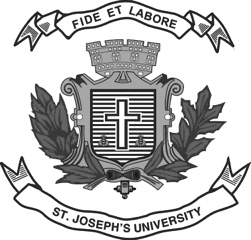 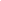 ST. JOSEPH’S UNIVERSITY, BANGALORE - 27I B.A – OPTIONAL ENGLISH END-SEMESTER EXAM: DECEMBER 2022OPTIONAL ENGLISH: OE 121Time- 2 hrs                                                                                      Max Marks- 50 Instructions:This paper is for students of I semester OPTIONAL ENGLISH (all shifts).The paper has FIVE SECTIONS and THREE printed pages.You will lose marks for exceeding the word limit.I.A. Identify bound morphemes in the following: (5 Marks)TryingLouderMisinterpretSmallestQuicklyI.B. Transcribe the word below into IPA. Identify the consonant sounds and mark their voice, place, and manner of articulation: (5 Marks)LiteratureII. Answer ANY ONE of the following questions in 5-6 lines: (5 Marks)3. Discuss any one word formation process with examples.4. Differentiate between lexical and functional morphemes.III. Read the following excerpt:813   ac hine se modega mæg HygelacesFor him the keen-souled kinsman of Hygelac814   hæfde be honda; wæs gehwæþer oðrumheld in hand; hateful alive815   lifigende lað. Licsar gebadwas each to other. The outlaw dire816   atol æglæca; him on eaxle wearðtook mortal hurt; a mighty wound817   syndolh sweotol, seonowe onsprungon,showed on his shoulder, and sinews cracked,818   burston banlocan. Beowulfe wearðand the bone-frame burst. To Beowulf now819   guðhreð gyfeþe; scolde Grendel þonanthe glory was given, and Grendel thence820   feorhseoc fleon under fenhleoðu,death-sick his den in the dark moor soughtIII.A. Answer the following questions in 100-150 words: (10 Marks)5. Periphrasis, also known as circumlocution, is a roundabout way of referring tosomething or someone by means of several words instead of naming it directly in asingle word or phrase. Example: “Mother of God” refers to Mary and “crystal shells” to Ice.What circumlocution are you able to observe in the above extract? What is the consequence that this event leads to?IV. Read stanza 3 from Our Casuarina Tree by Toru Dutt below:But not because of its magnificence  Dear is the Casuarina to my soul:  Beneath it we have played; though years may roll,        O sweet companions, loved with love intense,  For your sakes, shall the tree be ever dear.  Blent with your images, it shall arise  In memory, till the hot tears blind mine eyes!  What is that dirge-like murmur that I hear        Like the sea breaking on a shingle-beach?  It is the tree’s lament, an eerie speech,  That haply to the unknown land may reach.    IV.A. Answer ANY ONE of the following questions in 5-6 lines: (5 Marks)6. The Casuarina is an evergreen tree, not native to India. Is this in any way significant to the poem?7. What does the phrase ‘your images’ indicate?V. Answer ANY TWO of the following questions in 100-150 words: (2x10=20)8. Explain 'Bildungsroman.' Do you see any development in Swami’s character?9. In Waiting for a Visa, Ambedkar starts with this: “Foreigners of course know of the existence of untouchability. But not being next door to it, so to say, they are unable to realise how oppressive it is in its actuality.” Does being in India today allow you to see how oppressive caste can be?10. Madhusudan Dutt is believed to have written the first Bengali sonnet, introducing blank verse to Bengali poetry. What do you understand by ‘kinglike ocean to pay the tax’ in his work below? How does this piece compare to the other poems discussed in class?Always, o river, you peep in my mind.Always I think you in this loneliness.Always I soothe my ears with the murmurOf your waters in illusion, the wayMen hear songs of illusion in a dream.Many a river I have seen on earth;But which can quench my thirst the way you do?You're the flow of milk in my homeland's breasts.Will I meet you ever? As long as youGo to kinglike ocean to pay the taxOf water, I beg to you, sing my nameInto the ears of people of Bengal,Sing his name, o dear, who in this far landSings your name in all his songs for Bengal